На основании приказа Министерства образования и науки Забайкальского края  № 1186 от 17.12.2021 года «Об утверждении участников и кураторов проекта по организации адресной методической поддержки общеобразовательным организациям, имеющим низкие образовательные результаты (500+) в 2022 году», в целях организации адресной методической помощи в рамках реализации проекта по организации методической поддержки общеобразовательных организаций, имеющих низкие образовательные результаты обучающихся,  администрация муниципального района «Улётовский район» Забайкальского края                  п о с т а н о в л я е т:1. Утвердить план муниципальных  мероприятий «Дорожная карта» по  методической помощи  образовательным организациям, имеющим низкие образовательные результаты, согласно приложению к настоящему постановлению.2. Настоящее постановление опубликовать (обнародовать) на официальном сайте муниципального района «Улётовский район» в информационно-телекоммуникационной сети «Интернет» в разделе «Образование» - «Муниципальные управленческие механизмы оценки качества образования» - «Механизмы управления качеством образовательных результатов» - «Система работы со школами с низкими образовательными результатами обучения и /или/ школами функционирующие в неблагоприятных социальных условиях»                          -  //https://uletov.75.ru/.3. Контроль исполнения настоящего постановления возложить на заместителя главы муниципального района «Улётовский район»               (С.В. Саранину).«Улётовский район»                                                                        А.И. СинкевичПриложениек постановлению администрациимуниципального района«Улётовский район»от «11» апреля 2022 года №127 ПЛАНмероприятий «Дорожная карта» по  методической помощи   образовательным организациям, имеющим низкие образовательные результаты___________________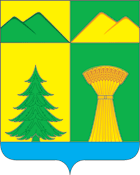 АДМИНИСТРАЦИЯ МУНИЦИПАЛЬНОГО РАЙОНА«УЛЁТОВСКИЙ РАЙОН»ЗАБАЙКАЛЬСКОГО КРАЯПОСТАНОВЛЕНИЕ АДМИНИСТРАЦИЯ МУНИЦИПАЛЬНОГО РАЙОНА«УЛЁТОВСКИЙ РАЙОН»ЗАБАЙКАЛЬСКОГО КРАЯПОСТАНОВЛЕНИЕ АДМИНИСТРАЦИЯ МУНИЦИПАЛЬНОГО РАЙОНА«УЛЁТОВСКИЙ РАЙОН»ЗАБАЙКАЛЬСКОГО КРАЯПОСТАНОВЛЕНИЕ «11»  апреля  2022 года№ 127 с.УлётыОб утверждении плана муниципальных мероприятий «Дорожная карта» по методической помощи   образовательным организациям,  имеющим низкие образовательные результатыОб утверждении плана муниципальных мероприятий «Дорожная карта» по методической помощи   образовательным организациям,  имеющим низкие образовательные результатыОб утверждении плана муниципальных мероприятий «Дорожная карта» по методической помощи   образовательным организациям,  имеющим низкие образовательные результатыГлава муниципального района № п/пНаименование мероприятий /мер/Срок реализацииОтветственный исполнитель/соисполнитель/Ожидаемый результат1Оказание содействия региональному оператору в организации организационно-подготовительных мер по участию школ-участников проекта «500+», обеспечение координации действий с кураторами школВ соответствии с региональной дорожной картойКрылова О.И.Обеспечение координации действий всех участников проекта (500+)2Участие в вебинарах, консультационных часах от ФИОКО, ИРОВ соответствии с  федеральной и региональной дорожной картойКрылова О.И,Руководители: МОУ Доронинская ООШ;МОУ Артинская ООШ;МБОУ «Тангинская СОШ»;МБОУ Николаевская СОШИнформационная – методическая помощь школам участникам и муниципальному координатору3Посещение школ – участниц проекта (500+) закрепленным куратороммарт- декабрьКураторы проекта 500+Консультирование школ- участников проекта (500+), мониторинг и оценка качества и результативности принимаемых мер в рамках реализации дорожной карты4Работа школ- участников проекта 500+ в ИС МЭДК, в мониторингах проводимых ФИОКО, ИРОВ течение годаМОУ Доронинская ООШ;МОУ Артинская ООШ;МБОУ «Тангинская СОШ»;МБОУ Николаевская СОШВыполнение всех мероприятий в сроки, определённые федеральной, региональной дорожными картами5Обеспечить участие руководителей и педагогических работников школ с низкими результатами и школ, функционирующих в неблагоприятных социальных условиях, курсах повышения квалификации с учетом рисковых факторов.	по графику ФИОКО, ИРО Крылова О.И.Руководители: МОУ Доронинская ООШ;МОУ Артинская ООШ;МБОУ «Тангинская СОШ»;МБОУ Николаевская СОШПовышение методических и профессиональных компетенций6Разработать план постоянно функционирующих муниципальных методических семинаров для педагогов, системы поддержки молодых педагогов и /или системы наставничестваавгуст- октябрьСтрамилова А.С.Повышение предметных компетенций педагогов7Включить в планы муниципальных методических объединений мероприятия по профессиональному взаимодействию педагогов из школ с устойчивыми результатами и школ, участвующими в проектеавгуст-сентябрьСтрамилова А.С.Обеспечение взаимодействия педагогов из школ и повышение профессиональных компетенций педагогов8Обеспечить участие руководителей и педагогов пилотных школ в работе семинаров, вебинаров, презентационных и дискуссионных площадках, школ-стажировочных площадокфевраль-декабрьКрылова О.И.Страмилова А.С.Обеспечение взаимодействия  и обмена опытом на региональном уровне9Осуществлять консультирование руководства школы при реализации мероприятий в рамках дорожной карты (500+), взаимодействие с кураторами школ по вопросам реализации сформированных планов и дорожных карт, включая мониторинг хода проекта и оценку результативности принимаемых мер поддержкимарт-декабрьКрылова О.И.Кураторы проектаОбеспечение координации действий  школ- участниц и куратора проекта (500+)10Подготовить презентации лучших практик деятельности школ с низкими результатами обучения, школ, функционирующих в неблагоприятных социальных условиях, по повышению эффективности функционирования, участников проекта апрельдекабрьКрылова О.И.Страмилова А.СОбмен опытом, в целях повышения эффективности функционирования школ –участниц проекта (500+)11Принять участие в диагностике факторов риска учебной неуспешности в школе, с которой работает куратор. Анализ результатов диагностики, корректировка мер адресной практической помощи.апрельноябрьКрылова О.И.Получение результатов диагностики и корректировка мер адресной практической помощи12Работа с рисковыми профилями школ участниц проекта 500+сентябрь- декабрьКрылова О.И.Страмилова А.СОснащение  оборудованием (оргтехника),  проведение   работы с  образовательными организациями по вовлечению прохождению курсов  для повышения педагогических компетенций педагогических работников, проведение методических семинаров121. Низкий  уровень оснащения школы (МБОУ «Тангинская СОШ», МОУ Доронинская ООШ, МОУ Артинская ООШ)сентябрь- декабрьКрылова О.И.Страмилова А.СОснащение  оборудованием (оргтехника),  проведение   работы с  образовательными организациями по вовлечению прохождению курсов  для повышения педагогических компетенций педагогических работников, проведение методических семинаров122.Пониженный уровень качества школьной образовательной и воспитательной среды (МБОУ «Тангинская СОШ», МБОУ Николаевская СОШ)сентябрь- декабрьКрылова О.И.Страмилова А.СОснащение  оборудованием (оргтехника),  проведение   работы с  образовательными организациями по вовлечению прохождению курсов  для повышения педагогических компетенций педагогических работников, проведение методических семинаров123. Недостаточная предметная и методическая компетенция педагогических работников (МБОУ Николаевская СОШ)сентябрь- декабрьКрылова О.И.Страмилова А.СОснащение  оборудованием (оргтехника),  проведение   работы с  образовательными организациями по вовлечению прохождению курсов  для повышения педагогических компетенций педагогических работников, проведение методических семинаров124.Несформированность внутришкольной системы повышения квалификации (МОУ Артинская ООШ)сентябрь- декабрьКрылова О.И.Страмилова А.СОснащение  оборудованием (оргтехника),  проведение   работы с  образовательными организациями по вовлечению прохождению курсов  для повышения педагогических компетенций педагогических работников, проведение методических семинаров125. Высокая доля обучающихся с ОВЗ  (МОУ Доронинская  СОШ)сентябрь- декабрьКрылова О.И.Страмилова А.СОснащение  оборудованием (оргтехника),  проведение   работы с  образовательными организациями по вовлечению прохождению курсов  для повышения педагогических компетенций педагогических работников, проведение методических семинаров13Организовать участие в межрегиональном научно-практического симпозиума «Региональные и муниципальные модели поддержки школ с низкими образовательными результатами» и региональной научно-практической конференции. «Итоги и перспективы введения ФГОС общего образования: модернизация технологий и содержания обучения»сентябрь октябрь Крылова О.И.Страмилова А.СУчастие в симпозиуме и научно- практической конференции14Обеспечить проведение оценки (по стандартизированной методике) качества и результативности предпринимаемых мер на основании экспертизы документов и рабочих программ ОО (совместно с кураторами)По отдельному графикуКрылова О.И.Страмилова А.СОбеспечение мониторинга и оценки документов, участие в семинарах в ходе реализации проекта  (500+)15Проведение оценки качества и результативности предпринимаемых мер на основании экспертной оценки, сделанной в ходе посещения школы (совместно с кураторами).По отдельному графикуКрылова О.И.Страмилова А.СОбеспечение мониторинга и оценки документов, участие в семинарах в ходе реализации проекта  (500+)16Участие в семинарах По отдельному графикуКрылова О.И.Страмилова А.СОбеспечение мониторинга и оценки документов, участие в семинарах в ходе реализации проекта  (500+)Провести совместно с кураторами школ – участников проекта:- мониторинг формирования дорожных карт- мониторинг выполнения запланированных в дорожных картах мероприятий- мониторинг возникающих в ходе реализации проекта текущих проблемПо отдельному графикуКрылова О.И.Страмилова А.СОбеспечение мониторинга и оценки документов, участие в семинарах в ходе реализации проекта  (500+) директоров ОО по обмену опытомПо отдельному графикуОбеспечение мониторинга и оценки документов, участие в семинарах в ходе реализации проекта  (500+)20 Подведение итогов деятельности школ проекта (500+) в 2022 году и подготовка аналитического отчета. Принять участие в работе краевого круглого стола по итогам участия в проекте.до 15 декабряКрылова О.И.Страмилова А.Смониторинг итогов реализации проекта (500+)